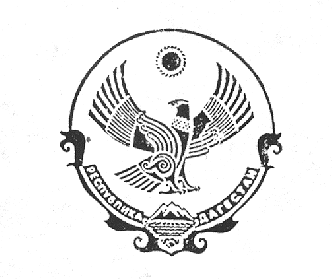 МУНИЦИПАЛЬНОЕ ОБРАЗОВАНИЕ СЕЛЬСКОГО ПОСЕЛЕНИЯ «СЕЛЬСОВЕТ УЗДАЛРОСИНСКИЙ»Хунзахского районаРеспублики Дагестан  368262, с.Уздалросо Хунзахского района РД                                                                         тел. 8 988 226 03 33ПОСТАНОВЛЕНИЕ №7От 05 марта 2020 года						с.УздалросоО внесении изменений и удалении ошибочно добавленных в систему ФИАС почтовых адресов объектам адресации сельского поселения «сельсовет Уздалросинский»	В соответствии со ст.14 Федерального закона от 06.10.2003 №131-ФЗ «Об общих принципах организации местного самоуправления в Российской Федерации», Постановлением Правительства РФ от 19.11.2014 № 1221 «Об утверждении Правил присвоения, изменения и аннулирования адресов» и Правил сокращенного наименования адресообразующих элементов», решением Собрания депутатов сельского поселения «сельсовет Уздалросинский» от 06.07.2015 года № 5 «Об утверждения Положения о порядке присвоения наименований улицам, установления нумерации домов и установка указателей с наименованием улиц и номерами домов на территории сельского поселения «сельсовет Уздалросинский» на основании решения Собрания депутатов сельского поселения «сельсовет Уздалросинский»  «О внесении изменений и удаление ошибочно веденных почтовых адресов объектам адресации сельского поселения «сельсовет Уздалросинский» № 6 от 05.02.2020года ПОСТАНОВЛЯЮ:Удалить в селении Уздалросо- улицу Гитлухская 2. Переименовать в селении Уздалросо	- улицу Гамзата Алиева -  в улицу Гамзата Гусейнова3. Контроль за исполнением настоящего постановления оставляю за собой 4. Настоящее постановление вступает в силу с момента его официального обнародования в установленном порядке .Глава сельского поселения				Исаев О.М МУНИЦИПАЛЬНОЕ ОБРАЗОВАНИЕ СЕЛЬСКОГО ПОСЕЛЕНИЯ «СЕЛЬСОВЕТ УЗДАЛРОСИНСКИЙ»Хунзахского районаРеспублики Дагестан  368262, с.Уздалросо Хунзахского района РД                                                                         тел. 8 988 226 03 33ПОСТАНОВЛЕНИЕ №8От 05 марта 2020 года						с.УздалросоО внесении изменений и удалении ошибочно добавленных в систему ФИАС почтовых адресов объектам адресации сельского поселения «сельсовет Уздалросинский»	В соответствии со ст.14 Федерального закона от 06.10.2003 №131-ФЗ «Об общих принципах организации местного самоуправления в Российской Федерации», Постановлением Правительства РФ от 19.11.2014 № 1221 «Об утверждении Правил присвоения, изменения и аннулирования адресов» и Правил сокращенного наименования адресообразующих элементов», решением Собрания депутатов сельского поселения «сельсовет Уздалросинский» от 06.07.2015 года № 5 «Об утверждения Положения о порядке присвоения наименований улицам, установления нумерации домов и установка указателей с наименованием улиц и номерами домов на территории сельского поселения «сельсовет Уздалросинский» на основании решения Собрания депутатов сельского поселения «сельсовет Уздалросинский»  «О внесении изменений и удаление ошибочно веденных почтовых адресов объектам адресации сельского поселения «сельсовет Уздалросинский» № 6 от 05.02.2020года ПОСТАНОВЛЯЮ:Удалить в селении Тагада- улицу Тагадинская 2. Контроль за исполнением настоящего постановления оставляю за собой 3. Настоящее постановление вступает в силу с момента его официального обнародования в установленном порядке .Глава сельского поселения				Исаев О.М МУНИЦИПАЛЬНОЕ ОБРАЗОВАНИЕ СЕЛЬСКОГО ПОСЕЛЕНИЯ «СЕЛЬСОВЕТ УЗДАЛРОСИНСКИЙ»Хунзахского районаРеспублики Дагестан  368262, с.Уздалросо Хунзахского района РД                                                                         тел. 8 988 226 03 33ПОСТАНОВЛЕНИЕ №9От 05 марта 2020 года						с.УздалросоО внесении изменений и удалении ошибочно добавленных в систему ФИАС почтовых адресов объектам адресации сельского поселения «сельсовет Уздалросинский»	В соответствии со ст.14 Федерального закона от 06.10.2003 №131-ФЗ «Об общих принципах организации местного самоуправления в Российской Федерации», Постановлением Правительства РФ от 19.11.2014 № 1221 «Об утверждении Правил присвоения, изменения и аннулирования адресов» и Правил сокращенного наименования адресообразующих элементов», решением Собрания депутатов сельского поселения «сельсовет Уздалросинский» от 06.07.2015 года № 5 «Об утверждения Положения о порядке присвоения наименований улицам, установления нумерации домов и установка указателей с наименованием улиц и номерами домов на территории сельского поселения «сельсовет Уздалросинский» на основании решения Собрания депутатов сельского поселения «сельсовет Уздалросинский»  «О внесении изменений и удаление ошибочно веденных почтовых адресов объектам адресации сельского поселения «сельсовет Уздалросинский» № 6 от 05.02.2020года ПОСТАНОВЛЯЮ:Удалить в селении Кахикал- улицу Административная -улицу Ганчихская2. Контроль за исполнением настоящего постановления оставляю за собой 3. Настоящее постановление вступает в силу с момента его официального обнародования в установленном порядке .Глава сельского поселения				Исаев О.М 